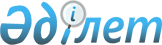 О присвоении наименования безымянной улице в селе Богетсай Богетсайского сельского округаРешение акима Богетсайского сельского округа Хромтауского района Актюбинской области от 26 февраля 2010 года N 3. Зарегистрировано Управлением юстиции Хромтауского района Актюбинской области 24 марта 2010 года N 3-12-116
      Сноска. Заголовок – в редакции решения акима Богетсайского сельского округа Хромтауского района Актюбинской области от 25.12.2020 № 59 (вводится в действие со дня его первого официального опубликования).
      В соответствии со статьей 35 Закона Республики Казахстан от 23 января 2001 года "О местном государственном управлении и самоуправлении в Республике Казахстан", статьей 14 Закона Республики Казахстан от 8 декабря 1993 года "Об административно-территориальном устройстве Республики Казахстан", с учетом мнения населения, исполняющий обязанности акима Богетсайского сельского округа РЕШИЛ:
      Сноска. Преамбула – в редакции решения акима Богетсайского сельского округа Хромтауского района Актюбинской области от 25.12.2020 № 59 (вводится в действие со дня его первого официального опубликования).

      1. Присвоить безымянной улице в селе Богетсай наименование Тахау Байсадакова.

      Сноска.Пункт 1– в редакции решения акима Богетсайского сельского округа Хромтауского района Актюбинской области от 25.12.2020 № 59 (вводится в действие со дня его первого официального опубликования).

      2. Настоящее решение вводится в действие по истечении десяти календарных дней после дня первого официального опубликования.


					© 2012. РГП на ПХВ «Институт законодательства и правовой информации Республики Казахстан» Министерства юстиции Республики Казахстан
				
      И.о. акима Богетсайского сельского округа: 

К.Бултенов
